DAFTAR RIWAYAT HIDUP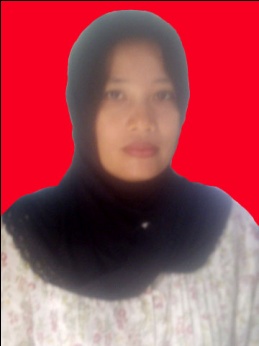 HASNAWATI, lahir di Bakke Orai Kecamatan Tempe Kabupaten Wajo pada tanggal 31 Desember 1978. Anak ke enam dari sembilan bersaudara, Ayahanda Wello (Alm.) dan Ibunda Hadrah, suami bernama Muh. Ali. B, SH dan Anak Ahmad Nur Furqan dan Nur Amalia Azzahra. Jenjang pendidikan yang ditempuh mulai dari bangku Sekolah Dasar di SDN 21 Salo Menraleng Kecamatan Tempe Kabuapten Wajo pada tahun 1985 dan tamat pada tahun 1991. Pada tahun yang sama penulis melanjutkan pendidikan di SMP Negeri Ugi Kecamatan Sabbangparu Kabuapten Wajo dan tamat pada tahun 1994. Kemudian penulis melanjutkan pendidikan di SMU Negeri 3 Sengkang Kecamatan Tempe Kabuapten Wajo pada tahun 1994 dan tamat pada tahun 1997. Pada tahun 2008 penulis melanjutkan pendidikan pada jenjang Studi Diploma II Pendidikan Guru Taman Kanak-Kanak (PGTK) di STKIP Puangrimaggalatung Sengkang Kecamatan Tempe Kabuapten Wajo dan tamat tahun 2010. Pada tahun 2012 penulis melanjutkan studi di Program Studi Pendidikan Guru Pendidikan Anak Usia Dini (PGPAUD) Program S1 pada Fakultas Ilmu Pendidikan Universitas Negeri Makassar.